RAPORT PRIVIND SITUAŢIA HIDROMETEOROLOGICĂ ŞI A CALITĂŢII MEDIULUIîn intervalul 16.12.2017, ora 08.00 – 17.12.2017, ora 08.00I.	SITUAŢIA HIDROMETEOROLOGICĂ1. Situaţia şi prognoza hidro pe râurile interioare şi Dunăre din 17.12.2017, ora 7.00RÂURIInstitutul Naţional de Hidrologie şi Gospodărire a Apelor (I.N.H.G.A.) a emis în data de 16.12.2017, la ora 13.00, avertizarea hidrologică nr. 45, valabilă în intervalul 16.12.2017, ora 14.00-17.12.2017, ora 24.00, vizând producerea de scurgeri importante pe versanți, torenți și pâraie, viituri rapide pe râurile mici cu posibile efecte de inundații locale și creșteri de debite și niveluri pe unele râuri din bazinele hidrografice menționate, cu depășiri ale COTELOR DE INUNDAŢIE ŞI ALE COTELOR DE ATENŢIE, astfel: COD GALBEN: -în intervalul 16.12.2017, ora 14:00 – 17.12.2017, ora 12:00 pe râurile din bazinele hidrografice: Iza (judeţul Maramureş), Someşul Mare (judeţul Bistriţa Năsăud), Crişul Repede – bazin superior şi afluenţi bazin mijlociu (judeţele Sӑlaj, Cluj şi Bihor), Arieş – bazin superior şi mijlociu (judeţele Cluj şi Alba);-în intervalul 16.12.2017, ora 14:00 – 17.12.2017, ora 24:00 pe râurile din bazinele hidrografice: Tur (judeţul Satu Mare), Lӑpuş (judeţul Maramureş), Crasna, Barcău (judeţele Satu Mare, Sălaj şi Bihor), Crişul Negru (judeţele Bihor şi Arad) şi Crişul Alb (judeţele Hunedoara şi Arad).COD PORTOCALIU: -în intervalul 16.12.2017, ora 14:00 – 16.12.2017, ora 22:00 pe râurile din bazinele hidrografice: Iza–bazin mijlociu şi inferior (judeţul Maramureş), Lăpuş–bazin inferior (judeţul Maramureş) şi pe râurile din bazinul superior al Crişului Negru – amonte s.h. Beiuş (judeţul Bihor);-în intervalul 16.12.2017, ora 14:00 – 17.12.2017, ora 12:00 pe râul Tur–aval acumularea Călineşti Oaş (sector îndiguit-judeţul Satu Mare).Această avertizare hidrologică a fost transmisă de către Centrul Operativ pentru Situaţii de Urgenţă al Ministerului Apelor şi Pădurilor către: Inspectoratul General pentru Situaţii de Urgenţă, Secretariatul General al Guvernului, Centrul de Situaţii al Guvernului, Ministerul Apărării Naţionale, Ministerul Afacerilor Interne, Ministerul Transporturilor, Ministerul Sănătăţii, Ministerul Economiei, Ministerul Agriculturii şi Dezvoltării Rurale, Comisia Naţională pentru Controlul Activităţilor Nucleare, Serviciul de Protecţie şi Pază, Serviciul de Telecomunicaţii Speciale, S.C. Hidroelectrica S.A., Agenţia Naţională de Îmbunătăţiri Funciare, precum și către Comitetele Judeţene pentru Situaţii de Urgenţă vizate: BIHOR, MARAMUREŞ şi SATU MARE (3 prefecturi)-COD PORTOCALIU și ALBA, ARAD, BIHOR, BISTRIŢA-NĂSĂUD, CLUJ, HUNEDOARA, MARAMUREŞ, SATU MARE şi SĂLAJ (9 prefecturi) – COD GALBEN.Debitele au fost în creștere datorită efectului combinat al precipitațiilor lichide căzute în interval, cedării apei din stratul de zăpadă și propagării pe râurile din bazinele hidrografice: Vișeu, Iza, Tur, Someş, Crasna, Barcău, Crișuri, Mureș (exceptând Târnava Mare), Jiul superior şi Bistriţa superioară. Pe celelalte râuri debitele au fost relativ staţionare.În interval s-au situat peste:- COTELE DE ATENŢIE râurile la următoarele staţii hidrometrice: Tisa – Valea Vişeului (150+9)-jud. MM, Iza – Săcel (80+2)-jud. MM, Strâmtura (200)-jud. MM şi Vadu Izei (300+86)-jud. MM, Mara – Vadu Izei (180+55)-jud. MM, Coşău – Fereşti (140+3)-jud. MM, Tur – Negreşti Oaş (170+5)-jud. SM, Talna – Păşunea Mare (270+13)-jud. SM, Valea Rea – Huţa Certeze (170+5)-jud. SM, Someşul Mare – Rodna (120+16)-jud. BN, Pârâul Băilor – Rodna (110+18)-jud. BN, Ilva – Poiana Ilvei (150+45)-jud. BN, Sălăuţa – Romuli (80+7)-jud.BN, Cormaia – Sângeorz Băi (110)-jud. BN, Barcău – Marghita (250+5)-jud. BH, Chechet – Ghileşti (250+1)-jud. SM, Crişul Negru – Şuştiu (170+36)-jud. BH şi Beiuş (225+15)-jud. BH, Vl. Galbenă – Pietroasa (125+15)-jud. BH, Henţ – Morlaca Henţ (125+5)-jud. CJ, Mnierea – Călătea (200+8)-jud. BH, Neagra – Vadu Moţilor (150+2)-jud. AB, Arieş – Scărişoara (120+26)-jud. AB şi Câmpeni (300+12)-jud. AB,Tesna – Cosna (160+24)-jud. SV;- COTA DE INUNDAȚIE râul Someşul Mare la staţia hidrometrică Valea Mare (140+18)-jud. BN.Se situează peste:- COTELE DE INUNDAŢIE râurile la următoarele staţii hidrometrice: Tur - Turulung (420+56)-jud. SM şi Micula (310+95)-jud. SM (sector îndiguit);- COTELE DE ATENȚIE râurile la următoarele staţii hidrometrice: Tur - Călinești Oaș (350+74)-jud. SM, Firiza – Firiza (100+2)-jud. MM, Crasna – Domăneşti (400+67)-jud. SM, Crişul Repede – Vadu Crişului (175)-jud. CJ, Tinca (350+77)-jud. BH şi Talpoş (680+32)-jud. BH, Briheni – Şuştiu (175+6)-jud. BH, Crişul Alb – Criscior (170+2)-jud. HD, Vaţa de Jos (350+38)-jud. HD şi Gurahonţ (150+1)-jud. AR.Debitele se situează în general la valori peste mediile multianuale lunare, mai mici (30-90%) pe râurile din bazinele: Timiş, Bârzava, Cerna, Jiu, Olt inferior, Vedea, Argeș, bazinul mijlociu și inferior al Prutului și sub 30 % pe râurile din bazinul hidrografic al Bârladului.Debitele vor fi în general staţionare, exceptând cursurile mijlocii şi inferioare ale: Vişeului, Izei, Turului, Someşului, Crasnei, Barcăului, Crişurilor, Mureşului, unde vor fi în creştere prin propagare.Pe cursurile superioare ale Vişeului, Izei, Turului, Someşului, Crişurilor, Mureşului, Jiului şi Bistriţei debitele vor fi în uşoară scădere.Sunt posibile creşteri de niveluri şi debite pe unele râuri mici din sudul şi sud-estul ţării ca urmare a precipitaţiilor prognozate.Datorită propagării viiturilor formate anterior se vor mai situa peste COTELE DE APĂRARE nivelurile de pe unele sectoare de râu din bazinele hidrografice: Tur, Crasna, Barcău, Crişul Repede şi Crişul Alb.DUNĂREDebitul la intrarea în ţară (secţiunea Baziaş) în intervalul 16–17.12.2017 a fost în creștere, având valoarea de 6700 m3/s, peste media lunii decembrie (5200 m3/s).  În aval de Porţile de Fier debitele au fost în creştere pe sectorul Gruia – Călăraşi şi în uşoară scădere pe sectorul Cernavodă – Tulcea.Debitul la intrarea în ţară (secţiunea Baziaş) va fi în creştere (7500 m3/s).În aval de Porţile de Fier debitele vor fi în creştere.2. Situaţia meteorologică în intervalul 16.12.2017, ora 08.00 –17.12.2017, ora 06.00Administraţia Naţională de Meteorologie (A.N.M.) a emis în data de 16.12.2017, la ora 14.00, informarea meteorologică nr. 111, vizând ninsori moderate cantitativ la munte și intensificări ale vântului în regiunile sud-estice, conform căreia ,,în intervalul menționat la munte va ninge, în general moderat cantitativ în Carpații Meridionali și de Curbură, unde se va depune strat nou de zăpadă. În regiunile sud-estice temporar vântul va avea intensificări de până la 45…50 km/h, iar pe litoral la rafală vor fi în jurul a 55 km/h. Notă: la sfârșitul acestei săptămâni și în primele zile ale săptămânii viitoare vremea se va răci accentuat și vor fi precipitații mai ales în jumătatea de sud a țării, la început cu precădere sub formă de ploaie, apoi mai ales sub formă de lapoviță și ninsoare.”Această informare meteorologică a fost transmisă de către Centrul Operativ pentru Situaţii de Urgenţă al Ministerului Apelor şi Pădurilor către: Inspectoratul General pentru Situaţii de Urgenţă, Secretariatul General al Guvernului, Centrul de Situaţii al Guvernului, Ministerul Apărării Naţionale, Ministerul Afacerilor Interne, Ministerul Transporturilor, Ministerul Sănătăţii, Ministerul Economiei, Ministerul Agriculturii şi Dezvoltării Rurale, Comisia Naţională pentru Controlul Activităţilor Nucleare, Serviciul de Protecţie şi Pază, Serviciul de Telecomunicaţii Speciale, S.C. Hidroelectrica S.A., Agenţia Naţională de Îmbunătăţiri Funciare, precum și către Comitetele Judeţene pentru Situaţii de Urgenţă vizate: ALBA, ARAD, ARGEŞ, BACĂU, BIHOR, BISTRIŢA-NĂSĂUD, BRAŞOV, BRĂILA, BUZĂU, CARAŞ-SEVERIN, CĂLĂRAŞI, CLUJ, CONSTANŢA, COVASNA, DÂMBOVIŢA, GALAŢI, GORJ, HARGHITA, HUNEDOARA, IALOMIŢA, MARAMUREŞ, MEHEDINŢI, MUREŞ, NEAMŢ, PRAHOVA, SATU MARE, SĂLAJ, SIBIU, SUCEAVA, TULCEA, VÂLCEA şi VRANCEA (32 de prefecturi).În ţară, valorile termice diurne au continuat să crească, situându-se cu mult peste mediile climatologice specifice perioadei și determinând o vreme deosebit de caldă. Excepție au făcut regiunile vestice, unde temperatura aerului a scăzut simțitor față de ziua precedentă, dar a rămas peste normalul acestei date. Cerul a fost mai mult noros. În cursul zilei s-au semnalat precipitații mixte la munte, predominant ploi în Crișana, Maramureș și în cea mai mare parte a Transilvaniei și doar ploi în Banat și în Oltenia, pe arii restrânse în Muntenia și izolat în rest. Noaptea, aria ploilor s-a extins în sudul și sud-estul teritoriului. Cantitățile de apă au depășit 25 l/mp în nordul Carpaților Orientali și în Munții Apuseni. Vântul a prezentat intensificări în cea mai mare parte a țării, cu viteze la rafală ce au atins 55...60 km/h, iar pe creste de peste 80...90 km/h, viscolind ninsoarea și spulberând zăpada. Temperaturile maxime s-au situat între 4 grade la Șiria și 19 grade la Oltenița și Călărași, iar la ora 06 se înregistrau valori termice cuprinse între -2 grade la Jimbolia și 8 grade la Constanța, Sfântu Gheorghe-Deltă și Mangalia. Stratul de zăpadă s-a menținut în zona montană și măsura pe platformele stațiilor meteorologice până la 100 cm (în Masivul Făgăraș, la Bâlea Lac). În ultimele ore s-a semnalat ceață în Banat și sudul Crișanei.Observație: începând de ieri, de la ora 06, au fost în vigoare 5 atenționări cod galben privind fenomene meteorologice periculoase imediate, câte 2 emise de către SRPV Sibiu și SRPV Bacău și 1 emisă de către CNPM pentru Muntenia.La Bucureşti, vremea s-a menținut deosebit de caldă pentru această dată. Cerul a fost mai mult noros, iar în cursul nopții a plouat slab. Vântul a suflat slab și moderat. Temperatura maximă a fost de 12 grade la Afumați și Băneasa și 15 grade la Filaret, iar la ora 06 erau 5 grade la toate stațiile meteo.3. Prognoza meteorologică în intervalul 17.12.2017, ora 8.00 – 18.12.2017, ora 08.00În ţară, vremea se va răci, mai accentuat în jumătatea de sud-est a țării. Cerul va fi mai mult noros. Temporar va ninge la munte și vor fi mai ales ninsori și lapoviță la deal, local în Banat, Moldova, Transilvania și izolat în Crișana. În zona de câmpie a Olteniei, Munteniei și Dobrogei, în prima parte a intervalului vor predomina ploile, apoi vor fi precipitații mixte. În Carpații Meridionali și de Curbură ninsorile vor fi în general moderate cantitativ și se va depune strat nou de zăpadă. Vântul va sufla slab și moderat, cu intensificări, mai ales ziua, în regiunile sud-estice, unde temporar vor fi viteze de până la 45...50 km/h, iar pe litoral la rafală în jurul a 55 km/h. Temperaturile maxime vor fi cuprinse între 0 și 8 grade, iar cele minime între -6 și 2 grade.La Bucureşti vremea se va răci semnificativ. Cerul va fi noros, temporar va ploua, iar începând din a doua parte a zilei vor fi și precipitații sub formă de lapoviță și ninsoare. Vântul va sufla slab și moderat. Temperatura maximă se va situa în jurul valorii de 4 grade, iar cea minimă va fi de 1 grad.4. Buletin nivometeorologic valabil pentru masivele Bucegi şi Făgăraş (versantul nordic) emisă pentru perioada 16.12.2017, ora 20.00 – 17.12.2017, ora 20.00 Starea stratului de zăpadă în data de 16.12.2017, ora 14.00Vremea a fost deosebit de caldă pentru această perioadă. Cerul a fost mai mut noros. Local s-au semnalat precipitaţii slabe, mixte până la 1600 metri şi ninsori în rest. Vântul a suflat în general moderat, cu intensificări temporare mai ales în zonele înalte, unde rafalele au depăşit 75 km/h, spulberând zăpada. Local s-a semnalat ceață. Grosimea stratului de zăpadă a scăzut în întreaga zonă monitorizată cu 3...6 cm. La ora 14 aceasta măsura: 99 cm la Bâlea-Lac, 92 cm la Vârful Omu, 5 cm la Sinaia, 3 cm la Predeal şi 2 cm la Fundata.Evoluţia vremii în intervalul 16.12.2017, ora 20.00 – 17.12.2017, ora 20.00:Vremea se va răci accentuat faţă de ultimele 48 de ore. Cerul va fi mai mult noros şi se vor semnala precipitaţii predominant sub formă de ninsoare. Local cantităţile de precipitaţii vor depăşi 10 l/mp, izolat 15 l/mp în Bucegi. Vântul va sufla slab şi moderat, cu intensificări temporare în cursul nopţii, mai ales pe creste, unde rafalele vor mai depăşi 60-70 km/h, viscolind sau spulberând zăpada. Local se va semnala ceaţă, asociată izolat cu depunere de chiciură.Peste 1800 m: temperaturi minime: -10...-8 gr.C; temperaturi maxime: -8...-5 gr.C;Sub 1800 m: temperaturi minime: -8...-4 gr.C; temperaturi maxime: -5 la -2 gr.C.Stabilitatea şi evoluţia stratului de zăpadă:  La altitudini de peste 1800 m: RISC ÎNSEMNAT (3): pe fondul răcirii vremii şi al ninsorilor moderate cantitativ prognozate pentru următorul interval, stratul de zăpadă va creşte cu 10...20 cm. Intensificările de vânt din cursul nopţii vor duce la formarea crustelor de vânt, cu precădere pe creste, iar în zonele adăpostite zăpada va fi acumulată. În aceste condiţii se va menţine riscul declanşărilor avalanşelor pe pantele înclinate, mai ales în condiţii de  supraîncărcări. La altitudini mai mici de 1800 m: RISC REDUS (1): stratul actual de zăpadă umedă este redus, iar precipitaţiile predominant sub formă de ninsoare estimate pentru următorul interval nu vor conduce la creşterea substanţială a acestuia. Pe pantele foarte înclinate şi cu zăpadă acumulată în depozite mai însemnate, la supraîncărcări mari, izolat se pot declanşa unele avalanşe de dimensiuni mici. Legenda:II. CALITATEA APELORNu au fost semnalate evenimente deosebite. III. CALITATEA MEDIULUIÎn domeniul aeruluiNu au fost semnalate evenimente deosebite. 2. 	În domeniul solului şi vegetaţieiNu au fost semnalate evenimente deosebite. 3. 	În domeniul supravegherii radioactivităţii mediului Menționăm că pentru factorii de mediu urmăriți nu s-au înregistrat depăşiri ale limitelor de avertizare/alarmare și nu s-au semnalat evenimente deosebite. Parametrii constataţi la staţiile de pe teritoriul României s-au situat în limitele normale de variație ale fondului natural.4. 	În municipiul BucureştiÎn ultimele 24 de ore sistemul de monitorizare a calităţii aerului în municipiul Bucureşti nu a semnalat depăşiri ale pragurilor de informare şi alertă.DIRECTIA DE COMUNICAREPESTE 1800 mPESTE 1800 mSUB 1800 mSUB 1800 mFĂGĂRAŞRISC ÎNSEMNAT (3)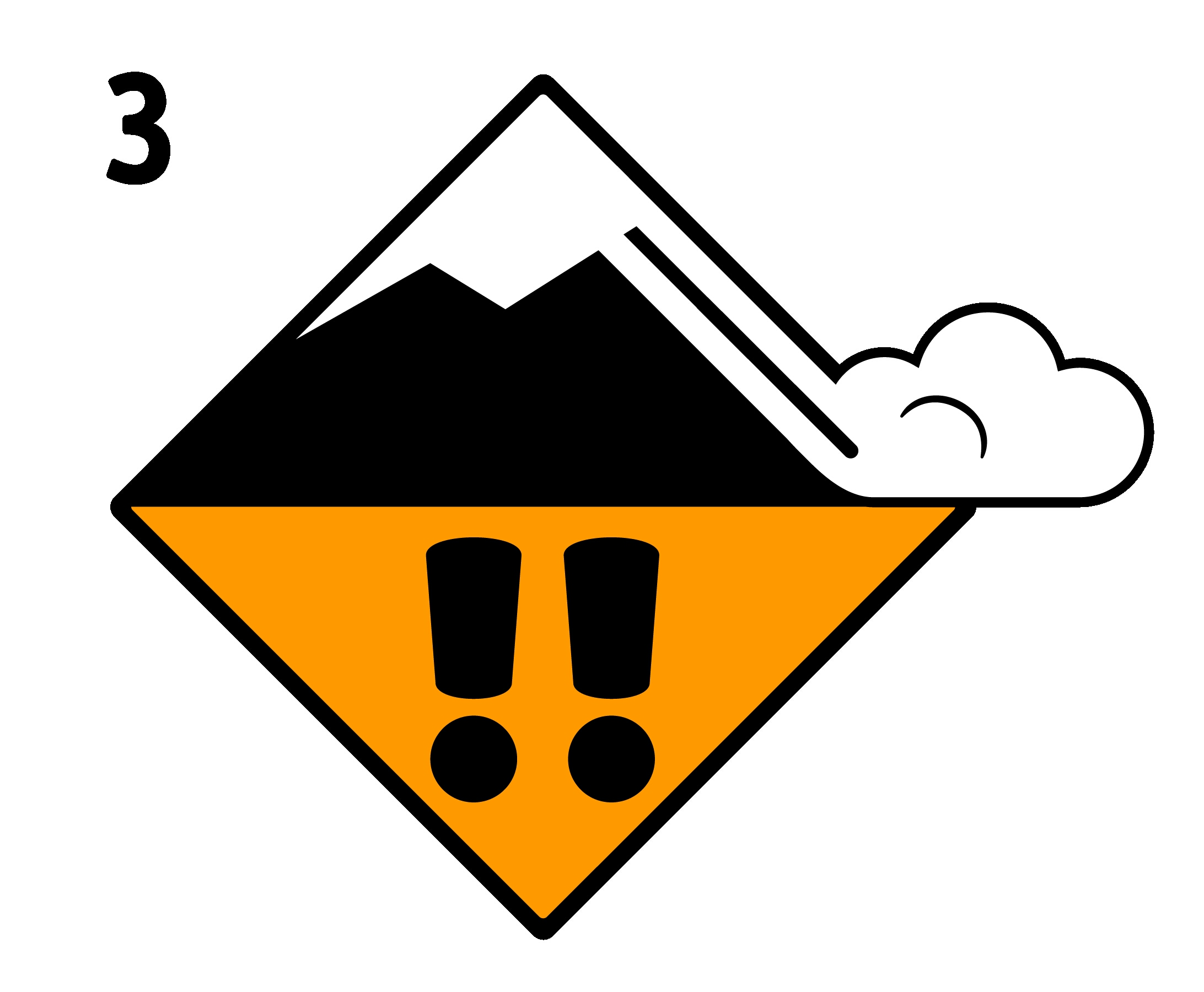 : RISC REDUS (1)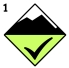 BUCEGIRISC ÎNSEMNAT (3): RISC REDUS (1)Gradul de riscStabilitatea stratului de zăpadăProbabilitatea de declanşare a avalanşelor5-foartemareInstabilitatea stratului de zăpadă este generalizată.Chiar şi pe pantele puţin abrupte se pot produce spontan numeroase avalanşe de mari, adesea chiar foarte mari dimensiuni.4-mareStratul de zăpadă este puţin stabilizat pe majoritatea pantelor suficient de înclinate*.Declanşarea avalanşelor este probabilă chiar şi printr-o slabă supraîncarcare**, pe numeroase pante suficient de înclinate. În anumite situaţii sunt de aşteptat numeroase declanşări spontane de avalanşe  de dimensiuni medii şi adesea chiar mari.3-însemnatPe numeroase pante suficient de înclinate*, stratul de zăpadă este mediu sau puţin stabilizat.Declanşarea avalanşelor este posibilă chiar în condiţiile unei slabe supraîncărcări**, mai ales pe pantele descrise în buletin. În anumite situaţii sunt posibile unele declanşări spontane de avalanşe medii şi câteodată chiar mari.2-moderatPe anumite pante suficient de înclinate*, stratul de zăpadă este mediu stabilizat; în rest este stabil.Declanşările de avalanşe sunt posibile mai ales la supraîncărcări mari** şi pe unele pante suficient de înclinate ce sunt descrise în buletin. Nu sunt aşteptate declanşările spontane de avalanşe de mare amploare.1-redusStratul de zăpadă este în general stabilizat pe majoritatea pantelor.Declanşarea avalanşelor este posibilă doar izolat pe pantele foarte înclinate şi în cazul unei supraîncărcări mari**. Spontan se pot produce doar curgeri sau avalanşe de mici dimensiuni.